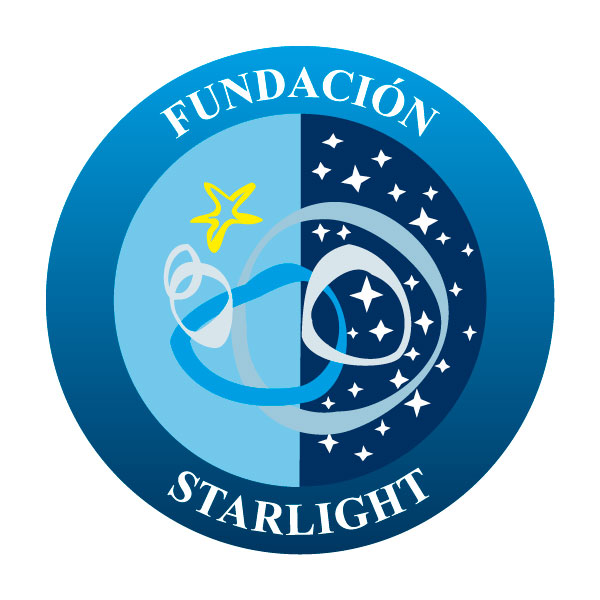 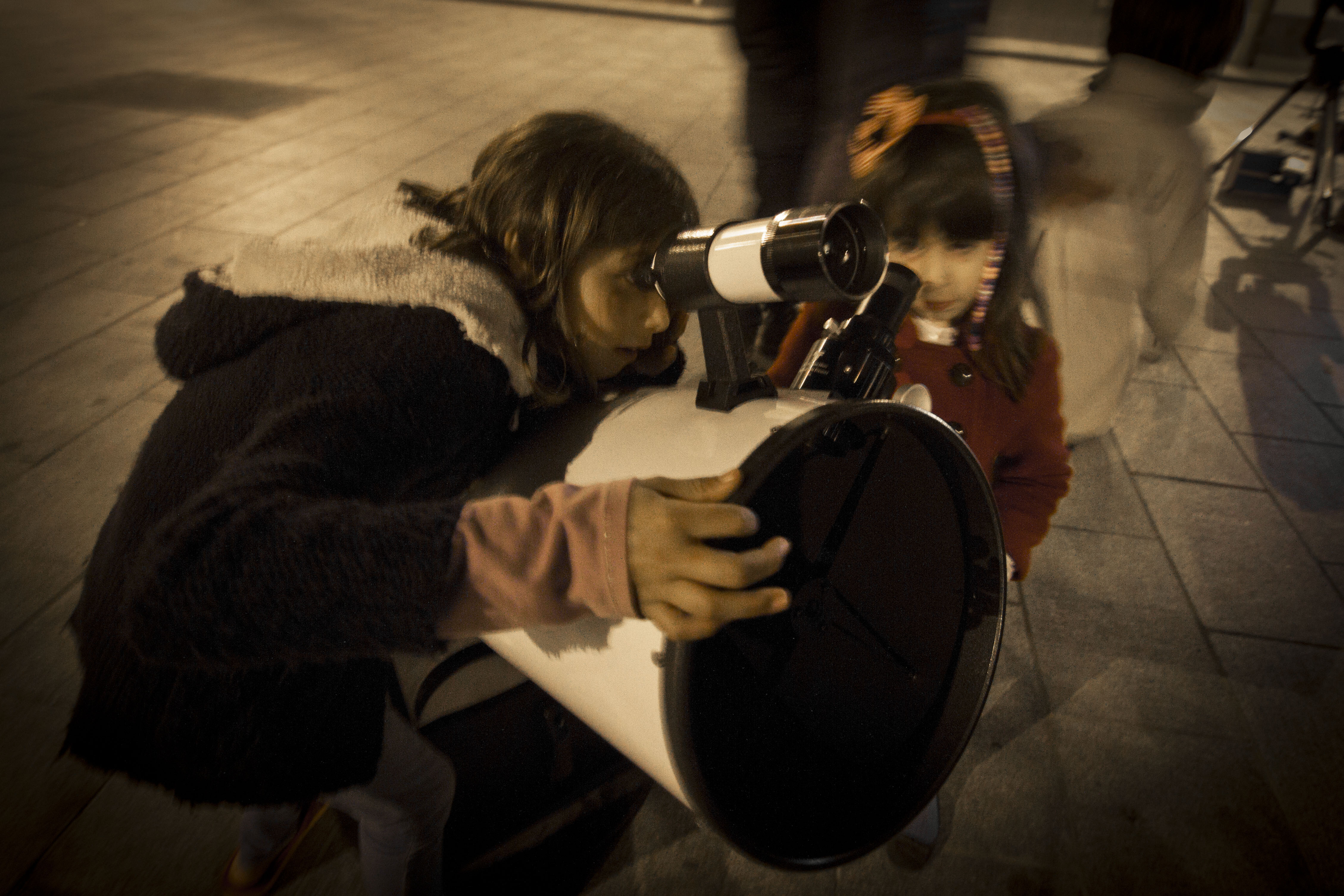 Application PackStarlight® CampsSTARLIGHT Foundation – fundacionstarlight@fundacionstarlight.orgC/ Vía Láctea s/n 38205 La Laguna – Tenerife. Telephone: (34) 922 315 140. fundacionstarlight.org1. IntroductionThe requester of this Certificate can be the legal representative of any entity – administration, body, institution, partnership, company, consortium...-, public or private, with capacities on the management of the candidate camp in order to obtain the Starlight certification and with responsibility on the offer of information and the activities of astronomic, informational, touristic and/or cultural nature developed in the same.According to the Procedure established in order to perform the Certification, the first step is to fulfill the form attached (Application Pack), in which the following points must be evidenced with documents:The requester has the legal capacity to represent the camp likely to be Starlight Camp. The requester or the institution it represents adheres formally to the “Starlight Statement of La Palma” and states its intention of fulfilling and promoting the general sustainability principles mentioned in this document.The requester fulfills strictly with the conditions described in the procedure of the System of Starlight Certification for Starlight Camps.2. Application PackLODGING AND CONTACT DETAILSTYPE OF CAMPCHARACTERISTICS OF THE SKY, TOURISM AND ASTRONOMYCONTRIBUTION TO THE STARLIGHT INITIATIVEI want to receive information about the events and activities of the foundation, information about its certifications, notices related to the defense of the night sky and publications of the blog. Likewise, I accept receiving the newsletter of the Foundation. Otherwise, specify NO:© 2015 STARLIGHT INTELLECTUAL PROPERTY: This document is property of the STARLIGHT Foundation and is protected by Intellectual and Industrial Property rights.1. Name of the camp2. Name of relevant natural or legal person3. Manager/Responsible 4. Usual Contact Person8. Brief general description 11. Belonging to organizations, associations, networks or professional bodies.12. Associations, alliances, consortium, etc., with other agents. Specify13. If the camp suggested is located within a Tourist Destination or Starlight Reserve.14. Description of the quality of the sky and reasons why it is deemed that it gathers the necessary characteristics for the development of star tourism and didactic activities.(Provide all qualitative and quantitative data about the quality of the sky, which the requester has available, after using the measure systems suggested by the Starlight Foundation. Photographs of the sky may be attached as well which complement these data.)15. Names and location (geographic coordinates) of the main cities, tourist centers and other likely sources of lighting pollution.16. Current and future activities of astronomic, scientific, cultural or educational tourism which offers the camp in order to be offered as Starlight Camp.17. Other activities related to the tourism of the stars (if any) which are performed currently in its action area by other entities.18. New activities which could be performed due to being accredited as “Starlight Camp”19. Resource and facilities of the camp for the observation and didactic of the stars.TRAINING AND SPECIALIZATION22. We can contribute proactively with the future creation of a Starlight Destination in the geographic area where our Camp is located.Yes/ DescribeNo/ Describe23. In addition to the previous information mentioned, we can help the Starlight Foundation in the following ways...Describe24. We think that the involvement in Starlight can benefit our organization in the following manner:Describe25. If our camp decides to continue with the Starlight Certification and to obtain the condition of Starlight Camp, we would like to be included in the Network of Starlight Camps and to be mentioned in the activities of the Starlight Foundation and its communications as...(Describe with a maximum of 100 words)